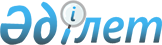 Меңдіқара ауданы әкімінің 2020 жылғы 12 қазандағы № 4 "Меңдіқара ауданының аумағында сайлау учаскелерін құру туралы" шешіміне өзгеріс енгізу туралыҚостанай облысы Меңдіқара ауданы әкімінің 2022 жылғы 14 маусымдағы № 1 шешімі. Қазақстан Республикасының Әділет министрлігінде 2022 жылғы 4 шілдеде № 28689 болып тіркелді
      ШЕШТІМ:
      1. Меңдіқара ауданы әкімінің 2020 жылғы 12 қазандағы № 4 "Меңдіқара ауданының аумағында сайлау учаскелерін құру туралы" шешіміне (Нормативтік құқықтық актілерді мемлекеттік тіркеу тізілімінде № 9494 болып тіркелген) келесі өзгеріс енгізілсін:
      көрсетілген шешімнің қосымшасы осы шешімнің қосымшасына сәйкес жаңа редакцияда жазылсын.
      2. "Меңдіқара ауданы әкімінің аппараты" мемлекеттік мекемесі осы шешімнің Қазақстан Республикасы Әділет министрлігінде мемлекеттік тіркелуін қамтамасыз етсін.
      3. Осы шешімнің орындалуын бақылау Меңдіқара ауданы әкімі аппаратының басшысына жүктелсін.
      4. Осы шешім оның алғашқы ресми жарияланған күнінен кейін күнтізбелік он күн өткен соң қолданысқа енгізіледі.
       "КЕЛІСІЛДІ"
      Мендіқара аудандық
      аумақтық сайлау комиссиясы Меңдіқара ауданының аумағындағы сайлау учаскелері
      1. № 594 сайлау учаскесі
      Шекаралары: Боровское ауылы, Алтынсарин көшесі, 45.
      Учаскенің орналасқан жері: Меңдіқара ауданы, Боровское ауылы, Алтынсарин көшесі, 45, Қостанай облысы әкімдігі денсаулық сақтау басқармасының "Меңдіқара аудандық ауруханасы" коммуналдық мемлекеттік кәсіпорнының ғимараты.
      2. № 595 сайлау учаскесі
      Шекаралары: Боровское ауылы, Королев көшесі, тақ жағы - 3, 5А, 7, 9, 11, 13, 15, 17, 19, 21, 23, 25, 27, 29, 31, 33, 35, 37, 37А, 39, 41, 41А, 43, 45, 47, 49, 51, 53, 55, 57, 59, 61, 63, 65, 67, 69, 71, 73, 75, 77; Гагарин көшесі, жұп жағы - 2, 2/1, 2/2, 2/3, 2А, 4, 6, 6А, 8, 10, 12; тақ жағы - 1, 3, 5, 7, 11, 13, 15, 17, 19, 21, 23, 27, 29, 31, 33, 35, 39, 41, 43, 45; Семилетка көшесі - 1, 3, 5, 7, 9, 11, 13, 15, 20; Привокзальная көшесі - 1, 2, 3, 4, 5, 5А, 6, 6/1, 7, 8, 9; Абай көшесі, жұп жағы - 150, 152, 154, 156, 156А, 158, 160, 162, 164, 166, 168, 174, 176, 178, 180, 182, 184, 186, 188, 190, 192, 194, 196, 198, 200, 202, 204, 208, 210, 212, 214, 216, 218, 220; тақ жағы - 129, 131, 133, 135, 137, 139, 141, 143, 145, 147, 149, 151, 153, 155, 157, 159, 159А, 161, 163, 163А; Тұрсынбай батыр көшесі, тақ жағы - 73, 75, 77, 79, 81, 83, 85, 87; Райавтодор көшесі - 1, 2, 2А, 3, 4, 4А, 5, 6, 7, 7А, 8, 9, 11, 13, 15; Көбеев көшесі - 2, 6, 85; Алтынсарин көшесі, жұп жағы - 4, 6, 8, 10, 12, 16, 18, 20, 22, 24, 26, 28, 30, 32, 34, 36, 38, 40, 40Б, 42, 44, 46, 48, 50, 52, 54, 56, 58, 60, 62, 64, 66, 68, 68А; тақ жағы - 3А, 11, 13, 15, 19, 21, 23, 25А, 27, 29, 31, 33, 37, 37Б, 39, 41, 41/1, 41/2, 41/3, 41/5, 41/6, 41/7, 41/9, 41/11, 41/12; Летунов көшесі, тақ жағы - 23, 23А, 25, 27; Қасымханов көшесі, жұп жағы - 28, 30, 32, 34, 36, 38, 40, 42, 44, 46, 48, 50, 52, 54, 56, 58, 60, 62, 64, 66, 68, 70, 72, 74, 78, 80, 82, 84, 86, 88, 90, 92, 94, 96, 98, 100, 102, 104, 106, 108, 110, 112, 114, 116; тақ жағы - 19, 21, 23, 25, 27, 29, 31, 33, 35, 37, 39, 41, 43, 45, 47, 49, 51, 53, 55, 57, 59, 61, 63, 65, 67, 69, 71, 73, 75, 77, 79, 81, 83, 85, 87, 89, 91, 93, 95, 97, 99, 101.
      Учаскенің орналасқан жері: Меңдіқара ауданы, Боровское ауылы, Королев көшесі, 10, Қостанай облысы әкімдігі білім басқармасының "Меңдіқара ауданы білім бөлімінің Ғаббас Жұмабаев атындағы Боровской мектеп – гимназиясы" коммуналдық мемлекеттік мекемесінің ғимараты.
      3. № 596 сайлау учаскесі
      Шекаралары: Боровское ауылы, Набережная көшесі - 1, 2, 2А, 3, 4, 5, 6, 7, 8, 9, 10, 11, 12, 13, 14, 15, 16, 18, 19, 19/1, 20, 22, 23, 24, 24А, 25, 26, 27, 28, 29, 31, 32, 34, 35, 36, 37, 38, 39, 40, 41, 42, 43, 44, 45, 46, 48, 50, 52, 54, 58, 62 103; Қасымханов көшесі, жұп жағы - 2, 4, 6, 8, 10, 12, 14, 16, 18, 20, 22, 24, 26; тақ жағы - 1, 3, 5, 7, 9, 11, 13, 15, 17; Абай көшесі, жұп жағы - 110, 112, 118, 120, 122, 124, 126, 128, 130, 132, 134, 136, 138, 140, 142, 144, 146; тақ жағы - 95А, 99, 101, 103, 105, 107, 109, 109А, 111, 113, 115, 117, 119, 121, 123, 125, 127/1; Кәләм Байназаров атындағы көшесі, жұп жағы - 96, 104, 110, 112, 114, 116, 118, 120, 124, 126, 128, 130, 132, 132А, 134, 136, 138, 138/1, 140, 142, 144, 146, 150, 152, 152/1, 154, 156, 158, 160, 162, 164, 166, 168, 168А, 170, 172, 174, 176, 178, 180, 182, 184, 186, 188, 190, 192, 194; тақ жағы - 93, 103, 103А, 105, 113, 115, 117, 119, 121, 123, 125, 127, 129, 131, 133, 135, 137, 139, 141, 143, 145, 147, 149, 151, 153, 155, 157, 161, 163, 165, 167, 169, 171, 171А, 173, 175, 177, 179, 181, 185, 187, 189, 191, 193, 195, 197, 201, 203, 205, 207, 209, 211, 213, 215, 215А, 239, 241, 243; М.Әуезов көшесі, жұп жағы - 102, 106, 108, 110, 110Б, 112, 116, 118, 120, 122, 124, 126, 128, 130, 132, 134, 136, 138, 142, 144, 146, 148, 152, 154, 156, 158, 160, 162, 164, 166, 168; тақ жағы - 63, 65, 69, 71, 73, 75, 77, 79, 81, 83, 85, 87, 89, 91, 93, 95, 97, 99, 101, 105, 107, 109, 113, 115, 117, 121, 123, 125; Павлов көшесі, жұп жағы - 60, 62, 64, 66, 68, 72, 76, 82, 84, 88, 90, 92, 94, 98, 100, 102, 102А, 104, 106, 108, 110, 112; тақ жағы - 71, 73, 75, 77, 79, 81, 87, 89, 93, 95, 97, 97А, 99; Чкалов көшесі, жұп жағы - 86, 88, 90, 92, 94, 96, 98, 100, 102, 104, 106, 108, 110, 112, 114; тақ жағы - 43, 45, 47, 49, 51, 53, 55, 57, 59, 61; Жеңіс көшесі, жұп жағы - 10, 12, 14, 18; Омская көшесі - 1, 1А, 2, 3, 6, 8, 10, 12, 14; Әбіл-Қасым Бексұлтанов көшесі, жұп жағы - 4, 6, 8, 10, 12, 16, 18, 20, 22, 24, 26, 28, 30, 32, 34, 36, 38; тақ жағы - 1, 5, 7, 7А, 9, 9А; Қозыбаев көшесі - 1, 2, 3, 4, 5, 6, 7, 9, 10, 11, 12, 13, 13А, 14, 15, 16, 17, 18, 19, 20, 21, 22, 22А, 23, 24, 26, 27, 28, 30, 32; Айвазовcкий көшесі - 1, 2, 3, 4, 4А, 5, 6, 7, 8, 9, 10, 11, 12, 14, 16; Тұрсынбай батыр көшесі, жұп жағы - 92, 94, 96, 98, 100, 102, 104, 106, 108, 110, 112; тақ жағы - 89, 91, 93, 95, 97, 99, 101, 103, 105, 107, 107/1, 109, 111, 113, 115, 117, 119; Алтынсарин көшесі, жұп жағы - 2; Маслозаводская көшесі - 1, 2, 3, 4, 5, 7, 8, 10; Калинин көшесі - 1, 2, 3, 4, 5, 6, 7, 8, 9, 10, 11, 12, 13, 14, 15, 16, 18, 20, 22.
      Учаскенің орналасқан жері: Меңдіқара ауданы, Боровское ауылы, Кәләм Байназаров атындағы көшесі, 102, "Меңдіқара орталықтандырылған кітапхана жүйесі" мемлекеттік мекемесінің ғимараты.
      4. № 597 сайлау учаскесі
      Шекаралары: Боровское ауылы, Жеңіс көшесі, тақ жағы - 11, 15, 17, 19, 21, 23, 25, 27, 29, 31, 31Б, 33, 37, 39, 41, 43, 43/1, 43Б, 45, 47, 51, 53, 55, 57; Петр Чигадаев көшесі, жұп жағы - 2, 4, 6, 8, 10, 12, 14, 16, 18, 20, 22, 24, 26, 28, 30; тақ жағы - 5, 7, 9, 11, 13, 15, 17, 19, 21, 23, 25, 27, 29, 31, 33, 35; Пионерская көшесі, жұп жағы - 2, 4, 6, 8, 10, 12, 14, 16, 18, 20, 20А, 22, 24, 26, 28, 30, 32, 36, 38, 40, 42, 44, 46, 50; тақ жағы - 1, 3, 5, 7, 9, 11, 13, 15, 17, 19, 21, 23, 25, 29, 33, 35, 37, 39, 41, 43; Озерная көшесі - 1, 2, 3, 4, 5, 6, 7, 8, 10, 11, 12, 13, 14, 15, 16, 17, 18, 19, 20, 21, 22, 23, 24, 25, 26, 27, 28, 29, 30, 33, 34, 35, 36, 37, 39, 40, 41, 42, 43, 44, 45, 46, 47, 48, 49, 50, 51, 51А, 52, 53А, 54, 55, 57, 58, 58А, 60, 61, 64, 65; Березовая көшесі, жұп жағы - 2, 4, 6, 8, 10, 12, 14, 16, 18, 20, 24, 26, 28, 30, 32, 34, 34А; тақ жағы - 1, 3, 5, 7, 9; Павлов көшесі, жұп жағы - 2, 4, 6, 8, 10, 12, 14, 16, 18, 22, 24, 26, 28, 30, 32, 34, 36, 38, 40, 42, 44, 46, 48, 50, 52, 54, 58; тақ жағы - 1, 3, 5, 7, 9, 11, 13, 15, 17, 17А, 19, 23, 25, 27, 29, 31, 35, 37, 39, 41, 43, 43А, 45, 47; Базарная көшесі, жұп жағы - 2, 4, 6, 10, 16, 18, 22, 24, 26, 28, 30, 32, 34; Чехов көшесі - 1, 1А, 2, 3, 4, 5, 6, 8, 8А, 9, 10, 11, 12, 13, 16, 17, 19, 20; Октябрьская көшесі, жұп жағы - 4, 6, 8, 10, 12, 14; тақ жағы - 1, 3; М. Әуезов көшесі, жұп жағы - 2, 4, 6, 8, 10, 12, 14, 16, 18, 18А, 20, 22, 24, 26, 28, 30, 32, 34, 36, 38, 40, 42, 44, 46, 48, 50, 52, 54, 56, 58, 60, 62, 64, 66, 68, 72, 74, 78, 80, 82, 86, 88, 90, 94, 96, 98; тақ жағы - 1, 3, 3А, 5, 7, 9, 11, 13, 15, 17, 19, 19/1, 21, 23, 25, 27, 29, 31, 33, 35, 37, 39, 41, 43, 45, 47, 49, 51, 53, 55, 55/1, 57, 59, 59А, 59Б; Кәләм Байназаров атындағы көшесі, жұп жағы - 20, 24, 26, 28, 30, 32, 34, 36, 38, 40, 40А, 42, 44, 46, 48, 52, 54, 56, 58, 60, 60А, 62, 64, 66, 68, 68А, 70, 72, 74, 76, 78, 80, 82, 84, 92; тақ жағы - 7, 9, 11, 13, 15, 17, 19, 21, 23, 25, 27, 29, 31, 33, 35, 37, 39, 41, 41А, 43, 45, 47, 49, 51, 53, 55, 57, 59, 61, 63, 65, 67, 69, 71, 73, 75, 79, 81, 83, 85, 89; Приозерная көшесі - 1, 2, 3, 4, 5, 6, 7, 8, 9, 10, 11, 12, 13, 14, 15, 16, 17, 18, 19, 20, 22, 23, 24, 25, 26, 27, 28, 29, 31, 34, 39, 41, 43, 45, 47, 49; Абай көшесі, жұп жағы - 40, 40А, 40Б, 42, 44, 44А, 46, 46А, 48, 48А, 50, 52, 56, 58, 60, 60А, 62, 64, 66, 68, 68А, 72, 74, 76, 78, 80, 82, 84, 86, 88, 88А, 90, 92, 94, 96, 96А, 98, 100, 102, 104; тақ жағы - 29, 31, 33, 35, 37, 37А, 39, 41, 43, 45, 47, 47А, 49, 51, 53, 55, 57, 59, 59А, 61, 63, 65, 67, 69, 71, 73, 75, 77, 79А, 81, 83, 83/1, 89, 89А, 91, 93.
      Учаскенің орналасқан жері: Меңдіқара ауданы, Боровское ауылы, Петр Чигадаев көшесі, 1, Қостанай облысы әкімдігі білім басқармасының "Меңдіқара ауданы білім бөлімінің "Балауса" бөбекжайы" коммуналдық мемлекеттік қазыналық кәсіпорнының ғимараты.
      5. № 598 сайлау учаскесі
      Шекаралары: Боровское ауылы, Жеңіс көшесі, жұп жағы - 20, 22/1, 24, 26, 28, 30, 32, 34, 34/1, 36, 38, 40, 44, 46, 50, 52, 54, 56, 58, 60, 62, 64, 66, 68, 70, 70/1, 72, 72А, 74, 76, 78, 80, 82, 84, 86, 88, 88/1, 90, 94, 96, 98, 100, 102, 106, 110, 116, 120, 122, 124, 126А, 128; Гоголь көшесі, жұп жағы - 2, 4, 6, 8, 10, 12, 14, 16, 18, 20, 22, 24, 26, 28, 30, 32, 34, 36, 38, 40, 42, 44, 46, 48, 50, 52, 54, 56, 58, 60, 62, 64, 66, 68, 70, 72, 76, 78, 80, 82, 84, 86, 88, 90, 92, 94, 96, 98, 100, 102, 104; тақ жағы - 1, 3, 5, 7, 9, 11, 13, 15, 19, 21, 23, 23/1, 25, 27, 29, 31, 33, 35, 37, 39, 41, 43, 45, 47, 49, 51, 53, 55, 57, 59, 61, 63, 63А, 65, 67, 69, 71, 77, 79, 81; Чкалов көшесі, жұп жағы - 2, 4, 6, 8, 10, 12, 14, 16, 18, 20, 22, 24, 26, 28, 30, 32, 34, 36, 38, 40, 42, 44, 46, 48, 52, 54, 56, 58, 60, 62, 64, 66, 68, 70, 72, 74, 76, 78, 80, 82; тақ жағы - 1, 3, 5, 7, 9, 11, 13, 15, 17, 19, 21, 33, 37, 39, 41; Ямская көшесі - 1, 1А, 2, 3, 4, 7, 8, 9, 10, 11, 13, 15, 16, 18, 20; Ухабов көшесі - 1, 2, 2А, 3, 5, 6, 7, 9, 10, 11; Некрасов көшесі - 1, 2, 3, 4, 5, 6; 8 Марта көшесі - 1, 2, 2А, 3, 4, 6, 8, 10, 14, 16, 18, 20, 31; Павлов көшесі, тақ жағы - 49, 51, 53, 55, 57, 59, 61, 63, 65, 69; Әбіл-Қасым Бексұлтанов көшесі, тақ жағы - 11, 13, 15, 17, 19, 21, 23.
      Учаскенің орналасқан жері: Меңдіқара ауданы, Боровское ауылы, Павлов көшесі, 67, Қостанай облысы әкімдігі білім басқармасының "Меңдіқара ауданы білім бөлімінің Ахметқазы Шотаев атындағы Боровской мектеп – гимназиясы" коммуналдық мемлекеттік мекемесінің ғимараты.
      6. № 599 сайлау учаскесі
      Шекаралары: Боровское ауылы, Жеңіс көшесі, тақ жағы - 61, 63, 65, 67, 67А, 69, 69Б, 71, 73, 75, 77, 79, 81, 83, 85, 85А, 87, 89, 91, 93, 95, 97, 99, 101, 103, 103/1, 103Б, 105, 107, 109, 111, 113, 115, 117, 119, 121, 123, 125, 127, 129, 129А, 131, 131А, 133А; Михайленко көшесі - 1/1, 1/3, 1Г, 3, 7, 9, 13, 15, 17, 18A, 19, 20, 21, 22, 22Б, 24, 26, 28; Сельхозтехника көшесі - 1, 1А, 2, 3, 4, 4А, 5, 6, 6А, 7, 7А, 8, 8А, 9, 9А, 10, 11А, 12, 12А, 13, 14, 14/2, 15, 16, 17, 18, 18А, 21А, 22А, 23, 24, 25, 25А, 26, 27, 27А, 28, 29, 50; Транспортников көшесі - 1, 2, 2А, 3, 4, 5, 6, 7, 7А, 7Б, 8, 9, 10, 11, 11/1, 11А, 12, 13, 14, 15, 17, 19, 21, 23, 23А, 25; Нұрахмет Қосаев көшесі - 1, 3, 4, 5, 6, 7, 8, 9, 10, 11, 12, 13, 14, 15, 16, 17, 18, 19, 20, 21, 22, 23, 24, 25, 27, 29, 31, 33, 35, 37, 39; Дэу көшесі, жұп жағы - 2, 6; тақ жағы - 5, 7, 9; Дружбы көшесі - 1, 2, 3, 4, 6, 6/1, 7, 8, 9, 9/1, 10, 11, 12, 13, 13Б, 14, 15, 16, 17, 18, 19, 20, 21, 22, 23, 24, 25, 27, 28, 29, 30, 31, 32, 33, 33А, 34, 35, 35А, 36, 37, 38, 39, 40, 41, 42; Октябрьская көшесі, жұп жағы - 16, 18, 24, 26, 28, 30, 32, 34, 36, 38, 40; тақ жағы - 7, 9, 11, 15, 17, 19, 21, 23, 25, 31, 33; Г. Харевич көшесі, жұп жағы - 2, 4, 6, 10, 12; тақ жағы - 1, 3, 5, 7, 9, 11; Березовая көшесі, жұп жағы - 36, 38, 40; тақ жағы - 13, 15, 17, 19, 21, 23, 25; Дорожная көшесі - 1, 2, 3, 4, 5, 6, 8, 9, 10, 11, 12, 13, 14, 16, 17, 18, 19, 22, 24, 33А; Петр Чигадаев көшесі, жұп жағы - 32, 34, 36, 38, 40, 42, 44, 46, 48, 50, 52; тақ жағы - 37, 39, 41, 43, 45, 47, 47А, 49, 49А, 49Б, 51, 53, 55, 55А, 59; Пионерская көшесі, жұп жағы - 52, 52А, 54, 56, 58; Базарная көшесі, тақ жағы - 1, 1А, 3, 5, 7, 9, 11, 11А, 13, 15, 15А, 17, 19, 21, 23, 25, 27, 29, 31, 33, 35, 37, 39, 41, 43, 45, 47, 49, 51.
      Учаскенің орналасқан жері: Меңдіқара ауданы, Боровское ауылы, Нұрахмет Қосаев көшесі, 2, Қостанай облысы әкімдігі білім басқармасының "Кәмшат Дөненбаева атындағы кәсіптік-техникалық колледж" коммуналдық мемлекеттік қазыналық кәсіпорнының ғимараты.
      7. № 600 сайлау учаскесі
      Шекаралары: Боровское ауылы, Тубсанаторий көшесі, 32.
      Учаскенің орналасқан жері: Меңдіқара ауданы, Боровское ауылы, Тубсанаторий көшесі, 32, Қостанай облысы әкімдігі денсаулық сақтау басқармасының "М. Қарабаев атындағы Қостанай облыстық оңалту орталығы" коммуналдық мемлекеттік кәсіпорнының ғимараты.
      8. № 601 сайлау учаскесі
      Шекаралары: Боровское ауылы, Тубсанаторий көшесі - 1, 2, 4, 5, 6, 7, 8, 9, 10, 11, 12, 13, 14, 15, 16, 17, 18, 19, 20, 21, 22, 23, 23А, 25, 26, 27, 28А, 31, 33, 34, 34А, 35, 36, 37, 38, 39, 39/2, 40, 41, 42, 44; М. Горький көшесі - 1, 3, 5, 6, 8, 9, 10, 11, 12, 14, 16, 17, 18, 19, 20, 21, 22, 23, 24, 25, 26, 27, 29, 30, 31, 32, 33, 33А, 34, 35, 35А, 36, 37, 38, 39, 40, 41, 42, 43, 45, 46, 47, 48, 49, 50, 51, 52, 53, 54, 55, 56, 57, 58, 59, 60, 61, 62, 64, 68; Лесная көшесі - 1, 1А, 2, 4, 5, 6, 7, 7А, 8, 9А, 10, 11, 12, 13, 14, 15, 16, 17, 18, 19, 22, 24, 24А, 25, 25А, 26, 27, 28, 29, 31, 31А, 32, 33, 33А, 34, 35, 37, 39, 41, 43, 45; Кирпичная көшесі - 1, 2, 3, 4, 5, 5А, 6, 7, 8, 9, 10, 11, 12, 13, 14, 15, 16, 17, 18, 19, 20, 21, 22, 23, 24, 25, 26, 27, 28, 29, 30, 31, 32, 33, 34, 35, 36, 37, 39, 43, 43А, 45, 47, 49, 51, 55, 57, 59, 61, 63, 65, 69, 71, 73, 75, 77, 79; Школа-интернат көшесі - 1, 2; Абай көшесі, жұп жағы - 2, 4, 6, 8, 10, 10А, 12, 12А, 14, 16, 18, 20, 22, 24, 26, 28, 30, 30/1, 32, 34, 36, 38; тақ жағы - 1, 1А, 1Б, 3, 5, 7, 9, 11, 13, 17, 19, 21, 23, 25, 27; Кәләм Байназаров атындағы көшесі, жұп жағы - 2, 6, 8, 8А, 8Б, 10, 12, 14, 16, 18; тақ жағы - 1, 3; Метеостанция көшесі, тақ жағы - 1.
      Учаскенің орналасқан жері: Меңдіқара ауданы, Боровское ауылы, Школа -интернат көшесі, 1А, Қостанай облысы әкімдігі білім басқармасының "Боровской облыстық санаторлық мектеп-интернаты" коммуналдық мемлекеттік мекемесінің ғимараты.
      9. № 602 сайлау учаскесі
      Шекаралары: Боровское ауылы, Лесхоз көшесі - 1, 3, 4, 5, 7, 9, 11, 12, 13, 14, 15, 16, 17, 18, 19, 20, 21, 22, 23, 24, 25, 26, 27, 28, 29, 30, 32, 33, 34, 36, 41, 43, 45, 47, 49, 51, 53, 55, 56; Дэу көшесі, тақ жағы - 1; Жеңіс көшесі, жұп жағы - 132; Гоголь көшесі, жұп жағы - 106; Оптовая База көшесі - 1, 2; Подстанция көшесі - 1, 1А, 2, 2/1, 3, 3А, 4, 4А, 5, 6, 6/1, 7.
      Учаскенің орналасқан жері: Меңдіқара ауданы, Боровское ауылы, Лесхоз көшесі, 10, Қостанай облысы әкімдігі табиғи ресурстар және табиғат пайдалануды реттеу басқармасының "Боровское орман шаруашылығы мекемесі" коммуналдық мемлекеттік мекемесінің ғимараты.
      10. № 603 сайлау учаскесі
      Шекаралары: Алешинка ауылы.
      Учаскенің орналасқан жері: Меңдіқара ауданы, Алешинка ауылы, Школьная көшесі, 3, Қостанай облысы әкімдігі білім басқармасының "Меңдіқара ауданы білім бөлімінің Алешин негізгі орта мектебі" коммуналдық мемлекеттік мекемесінің ғимараты.
      11. № 604 сайлау учаскесі
      Шекаралары: Молодежное ауылы.
      Учаскенің орналасқан жері: Меңдіқара ауданы, Молодежное ауылы, Лесная көшесі, 1, Қостанай облысы әкімдігі білім басқармасының "Меңдіқара ауданы білім бөлімінің Жангелдин жалпы білім беретін мектебі" коммуналдық мемлекеттік мекемесінің ғимараты.
      12. № 605 сайлау учаскесі
      Шекаралары: Боровское ауылы, Королев көшесі, жұп жағы - 4, 8, 26; Летунов көшесі, жұп жағы - 2, 4, 8, 10, 12, 14, 16, 18, 20, 22, 24, 30, 34, 36, 38, 40, 42, 44, 44/1, 46, 48, 50, 56, 58, 60, 62, 64, 66, 68, 70, 72, 74; тақ жағы - 1, 5, 7, 9, 11, 11А, 11Б, 13, 15, 17, 19, 21; Тұрсынбай батыр көшесі, жұп жағы - 2, 4, 6, 8, 10, 12, 14, 16, 18, 20, 22, 24, 26, 28, 30, 32, 34, 36, 38, 40, 42, 44, 46, 48, 50, 52, 54, 56, 58, 60, 62, 64, 66, 68, 70, 72, 74, 76, 78, 80, 82, 84, 86, 88, 90; тақ жағы - 1, 3, 5, 7, 9, 11, 13, 15, 17, 19, 21, 23, 25, 27, 29, 31, 33, 35, 37, 39, 41, 43, 45, 49, 51, 53, 55, 57, 59, 61, 63, 65; Павших Борцов көшесі - 1, 2, 3, 5, 6, 7, 8, 9, 10, 11, 12, 13, 15, 16, 17, 19, 20, 21, 22, 23, 24, 25, 26, 27, 28, 28А, 29, 30, 31, 32, 33, 34, 35, 36, 36А, 37, 38, 39, 40, 41, 42, 43, 44, 45, 46, 47, 49, 51, 53, 55, 57, 59, 61, 65, 67, 69, 71, 73, 75, 77, 79, 81; Мира көшесі - 2, 4, 5, 6, 7, 8, 9, 10, 11, 12, 13, 14, 15, 16, 17, 18, 19, 20, 21, 22, 24, 25, 26, 27, 29, 30, 31, 33; Пушкин көшесі - 1, 2, 3, 4, 5, 6, 7, 8, 9, 10, 11, 11А, 12, 13, 13А, 14, 15, 16, 17, 18, 19, 20, 21, 22, 23, 24, 24А, 25, 26, 27, 28, 29, 30, 31, 32, 33, 34, 35, 36, 37, 38, 39, 40, 41, 42, 43, 44, 44А, 45, 46, 47, 48, 49, 50, 51, 52, 53, 54, 55, 56, 57, 58, 59, 61, 63, 65, 67, 67А; Энергетиков көшесі - 1, 1А, 2, 3, 4, 5, 6, 7, 7А, 7Б, 8, 10, 12, 14, 16, 18, 20, 22, 24; Космонавтов көшесі - 1, 2, 3, 4, 5, 6, 7, 7А, 8, 9, 10, 12, 13, 14, 15, 16, 17, 18, 19, 20, 21, 21А, 21Б, 22, 23, 25, 27, 29; Огнев көшесі - 1, 2, 3, 4, 5, 6, 7, 8, 8А, 10, 12, 14, 16; Суворов көшесі - 1, 2, 3, 4, 5, 6, 7, 8, 9, 10, 11, 12, 13, 14, 15, 16, 17, 18, 19, 20, 21, 22, 23, 24, 25, 26, 27, 28, 29, 31, 32, 33, 34, 35, 36, 37; Лермонтов көшесі - 1, 2, 3, 4, 5, 6, 7, 9, 10, 11, 12, 13, 14, 15, 16, 17, 18, 19, 20, 21, 21А, 22, 23, 24, 24А, 25, 26, 27, 27А, 28, 29, 30, 30А, 31, 32, 33, 34; Алтынсарин көшесі, жұп жағы - 70, 72, 74, 76, 78, 80, 82, 84, 86, 88, 90, 92, 94, 96, 98, 100, 102; тақ жағы - 47, 49, 51, 53, 55, 57, 59, 61, 63, 71, 71А, 73, 81; Луговая көшесі - 1, 2, 3, 3А, 13.
      Учаскенің орналасқан жері: Меңдіқара ауданы, Боровское ауылы, Тұрсынбай батыр көшесі, 71, Қостанай облысы әкімдігі білім басқармасының "Меңдіқара ауданы білім бөлімінің "Боровской балалар өнер мектебі" коммуналдық мемлекеттік қазыналық кәсіпорнының ғимараты.
      13. № 606 сайлау учаскесі
      Шекаралары: Алқау ауылы.
      Учаскенің орналасқан жері: Меңдіқара ауданы, Алқау ауылы, Центральная көшесі, 12А, Қостанай облысы әкімдігі білім басқармасының "Меңдіқара ауданы білім бөлімінің Алқау бастауыш мектебі" коммуналдық мемлекеттік мекемесінің ғимараты.
      14. № 607 сайлау учаскесі
      Шекаралары: Борки, Татьяновка ауылдары.
      Учаскенің орналасқан жері: Меңдіқара ауданы, Борки ауылы, Молодежная көшесі, 1, Қостанай облысы әкімдігі білім басқармасының "Меңдіқара ауданы білім бөлімінің Борков негізгі орта мектебі" коммуналдық мемлекеттік мекемесінің ғимараты.
      15. № 611 сайлау учаскесі
      Шекаралары: Буденновка ауылы.
      Учаскенің орналасқан жері: Меңдіқара ауданы, Буденновка ауылы, Достық көшесі, 3, "Агрофирма "Боровское" жауапкершілігі шектеулі серіктестігінің Мәдениет үйінің ғимараты (келісім бойынша).
      16. № 612 сайлау учаскесі
      Шекаралары: Қызылту ауылы.
      Учаскенің орналасқан жері: Меңдіқара ауданы, Қызылту ауылы, Алтынсарин көшесі, 9/2, Қостанай облысы әкімдігі білім басқармасының "Меңдіқара ауданы білім бөлімінің Қызылту бастауыш мектебі" коммуналдық мемлекеттік мекемесінің ғимараты.
      17. № 613 сайлау учаскесі
      Шекаралары: Харьковское ауылы.
      Учаскенің орналасқан жері: Меңдіқара ауданы, Харьковское ауылы, Школьная көшесі, 4, "Агрофирма Қарқын" жауапкершілігі шектеулі серіктестігінің Мәдениет үйінің ғимараты (келісім бойынша).
      18. № 614 сайлау учаскесі
      Шекаралары: Введенка ауылы.
      Учаскенің орналасқан жері: Меңдіқара ауданы, Введенка ауылы, Школьная көшесі, 3, Қостанай облысы әкімдігі білім басқармасының "Меңдіқара ауданы білім бөлімінің Введен жалпы білім беретін мектебі" коммуналдық мемлекеттік мекемесінің ғимараты.
      19. № 615 сайлау учаскесі
      Шекаралары: Никитинка ауылы.
      Учаскенің орналасқан жері: Меңдіқара ауданы, Никитинка ауылы, Центральная көшесі, 20, Қостанай облысы әкімдігі білім басқармасының "Меңдіқара ауданының білім бөлімі" ғимараты.
      20. № 617 сайлау учаскесі
      Шекаралары: Загаринка ауылы.
      Учаскенің орналасқан жері: Меңдіқара ауданы, Загаринка ауылы, Достық көшесі, 16, Қостанай облысы әкімдігі білім басқармасының "Меңдіқара ауданы білім бөлімінің Загарин негізгі орта мектебі" коммуналдық мемлекеттік мекемесінің ғимараты.
      21. № 618 сайлау учаскесі
      Шекаралары: Каменка ауылы.
      Учаскенің орналасқан жері: Меңдіқара ауданы, Каменка ауылы, Первомай тұйық көшесі, 4-1 (келісім бойынша).
      22. № 619 сайлау учаскесі
      Шекаралары: Каменскуральское ауылы.
      Учаскенің орналасқан жері: Меңдіқара ауданы, Каменскуральское ауылы, Школьная көшесі, 18, Қостанай облысы әкімдігі білім басқармасының "Меңдіқара ауданы білім бөлімінің Каменскорал жалпы білім беретін мектебі" коммуналдық мемлекеттік мекемесінің ғимараты.
      23. № 620 сайлау учаскесі
      Шекаралары: Ақсуат ауылы.
      Учаскенің орналасқан жері: Меңдіқара ауданы, Ақсуат ауылы, Ақсуат көшесі, 39, Қостанай облысы әкімдігі білім басқармасының "Меңдіқара ауданы білім бөлімінің Спандияр Көбеев атындағы Ақсуат бастауыш мектебі" коммуналдық мемлекеттік мекемесінің ғимараты.
      24. № 621 сайлау учаскесі
      Шекаралары: Ұзынағаш ауылы.
      Учаскенің орналасқан жері: Меңдіқара ауданы, Ұзынағаш ауылы, Б. Момышұлы атындағы көшесі, 7, Қостанай облысы әкімдігі білім басқармасының "Меңдіқара ауданы білім бөлімінің Оразалы Қозыбаев атындағы Қаратал жалпы білім беретін мектебі" коммуналдық мемлекеттік мекемесінің ғимараты.
      25. № 623 сайлау учаскесі
      Шекаралары: Құлшықай ауылы.
      Учаскенің орналасқан жері: Меңдіқара ауданы, Құлшықай ауылы, С. Сейфуллин көшесі, 8, Қостанай облысы әкімдігі білім басқармасының "Меңдіқара ауданы білім бөлімінің Жарсуат негізгі орта мектебі" коммуналдық мемлекеттік мекемесінің ғимараты.
      26. № 624 сайлау учаскесі
      Шекаралары: Төлеңгіт ауылы.
      Учаскенің орналасқан жері: Меңдіқара ауданы, Төлеңгіт ауылы, Абылайхан көшесі, 22, Қостанай облысы әкімдігі білім басқармасының "Меңдіқара ауданы білім бөлімінің Төлеңгіт негізгі орта мектебі" коммуналдық мемлекеттік мекемесінің ғимараты.
      27. № 625 сайлау учаскесі
      Шекаралары: Байғожа ауылы.
      Учаскенің орналасқан жері: Меңдіқара ауданы, Байғожа ауылы, Құрманғазы көшесі, 3 (келісім бойынша).
      28. № 626 сайлау учаскесі
      Шекаралары: Красная Пресня ауылы.
      Учаскенің орналасқан жері: Меңдіқара ауданы, Красная Пресня ауылы, Гагарин көшесі, 16, Қостанай облысы әкімдігі білім басқармасының "Меңдіқара ауданы білім бөлімінің Краснопреснен жалпы білім беретін мектебі" коммуналдық мемлекеттік мекемесінің ғимараты.
      29. № 627 сайлау учаскесі
      Шекаралары: Теңіз ауылы.
      Учаскенің орналасқан жері: Меңдіқара ауданы, Теңіз ауылы, М. Қозыбаев көшесі, 1, Қостанай облысы әкімдігі білім басқармасының "Меңдіқара ауданы білім бөлімінің Теңіз негізгі орта мектебі" коммуналдық мемлекеттік мекемесінің ғимараты.
      30. № 628 сайлау учаскесі
      Шекаралары: Балықты ауылы.
      Учаскенің орналасқан жері: Меңдіқара ауданы, Балықты ауылы, Ы. Алтынсарин көшесі, 18, Қостанай облысы әкімдігі білім басқармасының "Меңдіқара ауданының білім бөлімі" ғимараты.
      31. № 629 сайлау учаскесі
      Шекаралары: Молодежное ауылы.
      Учаскенің орналасқан жері: Меңдіқара ауданы, Молодежное ауылы, Мұса-Қажы көшесі, 28, "Дусти-2004" жауапкершілігі шектеулі серіктестігінің кеңсесі (келісім бойынша).
      32. № 630 сайлау учаскесі
      Шекаралары: Лоба ауылы.
      Учаскенің орналасқан жері: Меңдіқара ауданы, Лоба ауылы, М. Қозыбаев көшесі, 9 (келісім бойынша).
      33. № 631 сайлау учаскесі
      Шекаралары: Қасқат ауылы.
      Учаскенің орналасқан жері: Меңдіқара ауданы, Қасқат ауылы, Школьная көшесі, 39, Қостанай облысы әкімдігі білім басқармасының "Меңдіқара ауданы білім бөлімінің Ломоносов жалпы білім беретін мектебі" коммуналдық мемлекеттік мекемесінің ғимараты.
      34. № 632 сайлау учаскесі
      Шекаралары: Қарамай ауылы.
      Учаскенің орналасқан жері: Меңдіқара ауданы, Қарамай ауылы, Пушкин көшесі, 13 (келісім бойынша).
      35. № 633 сайлау учаскесі
      Шекаралары: Новониколаевка ауылы.
      Учаскенің орналасқан жері: Меңдіқара ауданы, Новониколаевка ауылы, Ғ. Жұмабаев көшесі, 1 (келісім бойынша).
      36. № 635 сайлау учаскесі
      Шекаралары: Көктерек ауылы.
      Учаскенің орналасқан жері: Меңдіқара ауданы, Көктерек ауылы, А. Дощанов көшесі, 2, Қостанай облысы әкімдігі білім басқармасының "Меңдіқара ауданы білім бөлімінің Көктерек негізгі орта мектебі" коммуналдық мемлекеттік мекемесінің ғимараты.
      37. № 636 сайлау учаскесі
      Шекаралары: Шиелі ауылы.
      Учаскенің орналасқан жері: Меңдіқара ауданы, Шиелі ауылы, Қ. Абдуллин көшесі, 11, Қостанай облысы әкімдігі білім басқармасының "Меңдіқара ауданы білім бөлімінің Шиелі бастауыш мектебі" коммуналдық мемлекеттік мекемесінің ғимараты.
      38. № 638 сайлау учаскесі
      Шекаралары: Михайловка ауылы.
      Учаскенің орналасқан жері: Меңдіқара ауданы, Михайловка ауылы, Ленин көшесі, 95А, Қостанай облысы әкімдігі білім басқармасының "Меңдіқара ауданы білім бөлімінің Михайлов жалпы білім беретін мектебі" коммуналдық мемлекеттік мекемесінің ғимараты.
      39. № 639 сайлау учаскесі
      Шекаралары: Степановка ауылы.
      Учаскенің орналасқан жері: Меңдіқара ауданы, Степановка ауылы, Школьная көшесі, 54А, Қостанай облысы әкімдігі білім басқармасының "Меңдіқара ауданы білім бөлімінің Степанов жалпы білім беретін мектебі" коммуналдық мемлекеттік мекемесінің ғимараты.
      40. № 640 сайлау учаскесі
      Шекаралары: Архиповка ауылы.
      Учаскенің орналасқан жері: Меңдіқара ауданы, Архиповка ауылы, Ленин көшесі, 32, "Заря" акционерлік қоғамының Мәдениет үйінің ғимараты (келісім бойынша).
      41. № 641 сайлау учаскесі
      Шекаралары: Первомайское ауылы.
      Учаскенің орналасқан жері: Меңдіқара ауданы, Первомайское ауылы, Макаренко көшесі, 6, Қостанай облысы әкімдігі білім басқармасының "Меңдіқара ауданы білім бөлімінің Первомай жалпы білім беретін мектебі" коммуналдық мемлекеттік мекемесінің ғимараты.
      42. № 642 сайлау учаскесі
      Шекаралары: Долбушка ауылы.
      Учаскенің орналасқан жері: Меңдіқара ауданы, Долбушка ауылы, Центральная көшесі, 1, Қостанай облысы әкімдігі білім басқармасының "Меңдіқара ауданы білім бөлімінің Долбуш негізгі орта мектебі" коммуналдық мемлекеттік мекемесінің ғимараты.
      43. № 643 сайлау учаскесі
      Шекаралары: Чернышевка ауылы, Степная көшесі - 1, 3, 5, 7, 9; Школьная көшесі - 1, 3, 4, 5, 6, 8, 10, 11, 13, 15, 16, 17, 18, 19, 22, 24, 26, 27, 28, 29, 32, 35, 37, 38, 40, 41, 43, 44, 45, 46, 47, 48, 49, 50, 51, 53, 54, 55, 56, 57, 58, 59, 60, 62.
      Учаскенің орналасқан жері: Меңдіқара ауданы, Чернышевка ауылы, Школьная көшесі, 41-1 (келісім бойынша).
      44. № 645 сайлау учаскесі
      Шекаралары: Чернышевка ауылы, Березовая көшесі - 1, 2, 3, 4, 5, 6, 7, 8, 9, 10, 12, 13, 14, 15, 16, 17, 19, 20, 21, 22, 24, 26, 28, 30, 32, 34.
      Учаскенің орналасқан жері: Меңдіқара ауданы, Чернышевка ауылы, Березовая көшесі, 24 (келісім бойынша).
      45. № 646 сайлау учаскесі
      Шекаралары: Лесное ауылы.
      Учаскенің орналасқан жері: Меңдіқара ауданы, Лесное ауылы, Дружбы көшесі, 15, Қостанай облысы әкімдігі білім басқармасының "Меңдіқара ауданы білім бөлімінің Лесной негізгі орта мектебі" коммуналдық мемлекеттік мекемесінің ғимараты.
      46. № 647 сайлау учаскесі
      Шекаралары: Ивановка ауылы.
      Учаскенің орналасқан жері: Меңдіқара ауданы, Ивановка ауылы, Центральная көшесі, 3/1, Қостанай облысы әкімдігі білім басқармасының "Меңдіқара ауданы білім бөлімінің Иванов бастауыш мектебі" коммуналдық мемлекеттік мекемесінің ғимараты.
					© 2012. Қазақстан Республикасы Әділет министрлігінің «Қазақстан Республикасының Заңнама және құқықтық ақпарат институты» ШЖҚ РМК
				
      Меңдіқара ауданының әкімі 

Г. Бекбаев
Әкімнің2020 жылғы 12 қазандағы№ 4 шешімінеқосымшаӘкімнің2020 жылғы 12 қазандағы№ 4 шешімінеқосымша